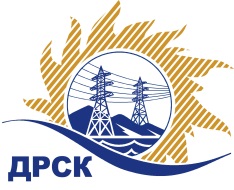 Акционерное общество«Дальневосточная распределительная сетевая  компания»ПРОТОКОЛпроцедуры вскрытия конвертов с заявками участников СПОСОБ И ПРЕДМЕТ ЗАКУПКИ: открытый электронный запрос предложений № 762250 на право заключения Договора на выполнение работ «Капитальный ремонт ПС Северная, ПС Байкальская, ПС КСК, ПС Вознесенская, ПС Пивань» для нужд филиала АО «ДРСК» «Хабаровские электрические сети» (закупка 78 раздела 1.1. ГКПЗ 2017 г.).Плановая стоимость: 4 670 000,00 руб., без учета НДС;   5 510 600,00 руб., с учетом НДС.ПРИСУТСТВОВАЛИ: постоянно действующая Закупочная комиссия 2-го уровня ВОПРОСЫ ЗАСЕДАНИЯ КОНКУРСНОЙ КОМИССИИ:В ходе проведения запроса предложений было получено 2 заявки, конверты с которыми были размещены в электронном виде на Торговой площадке Системы www.b2b-energo.ru.Вскрытие конвертов было осуществлено в электронном сейфе организатора запроса предложений на Торговой площадке Системы www.b2b-energo.ru автоматически.Дата и время начала процедуры вскрытия конвертов с заявками участников: 04:00 московского времени 07.02.2017Место проведения процедуры вскрытия конвертов с заявками участников: Торговая площадка Системы www.b2b-energo.ru всего сделано 2 ценовые ставки на ЭТП.В конвертах обнаружены заявки следующих участников запроса предложений:Ответственный секретарь Закупочной комиссии 2 уровня                                    М.Г.ЕлисееваЧувашова О.В.(416-2) 397-242№ 339/УР-Вг. Благовещенск07 февраля 2017 г.№Наименование участника и его адресПредмет заявки на участие в запросе предложений1ООО "ЭТК Энерготранс" (680054, г. Хабаровск, ул. Трехгорная 8)Заявка, подана 05.02.2017 в 20:43
Цена: 5 509 420,00 руб. (цена без НДС: 4 669 000,00 руб.)2ООО "ПКФ"Константа" (Россия, 644021, Омская область, г. Омск, ул. Богдана Хмельницкого, д. 232А)Заявка: подана 03.02.2017 в 05:23
Цена: 5 510 600,00 руб. (цена без НДС: 4 670 000,00 руб.)